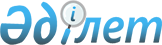 О внесении дополнений в постановление Правительства Республики Казахстан от 30 июня 1997 года N 1037
					
			Утративший силу
			
			
		
					Постановление Правительства Республики Казахстан от 25 февраля 1999 года N 175. Утратило силу постановлением Правительства Республики Казахстан от 12 июня 2008 года N 578.



      


Сноска. Утратило силу постановлением Правительства РК от 12.06.2008 


 N 578 


 (порядок введения в действие см. 


 п.3 


).


  



      В целях защиты отечественных производителей и осуществления контроля объема импортируемых в Казахстан некоторых видов нефтепродуктов Правительство Республики Казахстан постановляет:






      1. Внести в постановление Правительства Республики Казахстан от 30 июня 1997 года 
 N 1037 
 "О лицензировании экспорта и импорта товаров (работ, услуг) в Республике Казахстан" (САПП Республики Казахстан, 1997 г., N 29, ст. 266 следующие дополнения: 



      в приложении 5 к указанному постановлению, графы 1, 2 и 3 дополнить строками следующего содержания:


   "Уайт-спирит                271000210             Министерство 



Прочие                      271000250             энергетики, 



Легкие дистилляты           271000390             индустрии и 



прочие                                            торговли 



Средние дистилляты          271000410             Республики



для специфических                                 Казахстан 



процессов переработки 



Для химических              271000450 



превращений в процессах                                          ". 






      2. Настоящее постановление вступает в силу по истечении 30 дней со дня его опубликования.    

      

Премьер-Министр 




      Республики Казахстан

 

					© 2012. РГП на ПХВ «Институт законодательства и правовой информации Республики Казахстан» Министерства юстиции Республики Казахстан
				